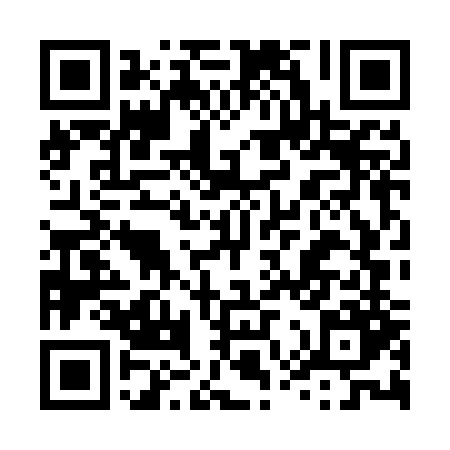 Prayer times for Novo Santo Antonio, BrazilMon 1 Apr 2024 - Tue 30 Apr 2024High Latitude Method: NonePrayer Calculation Method: Muslim World LeagueAsar Calculation Method: ShafiPrayer times provided by https://www.salahtimes.comDateDayFajrSunriseDhuhrAsrMaghribIsha1Mon4:185:2811:282:485:276:332Tue4:185:2811:272:485:266:323Wed4:185:2811:272:475:256:324Thu4:185:2911:272:475:256:315Fri4:185:2911:262:475:246:306Sat4:185:2911:262:475:236:307Sun4:185:2911:262:475:236:298Mon4:185:2911:262:465:226:299Tue4:185:2911:252:465:226:2810Wed4:185:2911:252:465:216:2811Thu4:185:2911:252:465:206:2712Fri4:185:2911:242:455:206:2713Sat4:185:2911:242:455:196:2614Sun4:185:2911:242:455:196:2615Mon4:185:2911:242:455:186:2516Tue4:185:2911:242:445:186:2517Wed4:185:2911:232:445:176:2418Thu4:185:2911:232:445:176:2419Fri4:185:3011:232:445:166:2320Sat4:185:3011:232:445:166:2321Sun4:185:3011:222:435:156:2222Mon4:185:3011:222:435:156:2223Tue4:185:3011:222:435:146:2224Wed4:185:3011:222:435:146:2125Thu4:185:3011:222:425:136:2126Fri4:185:3011:222:425:136:2027Sat4:185:3011:212:425:126:2028Sun4:185:3111:212:425:126:2029Mon4:195:3111:212:415:116:1930Tue4:195:3111:212:415:116:19